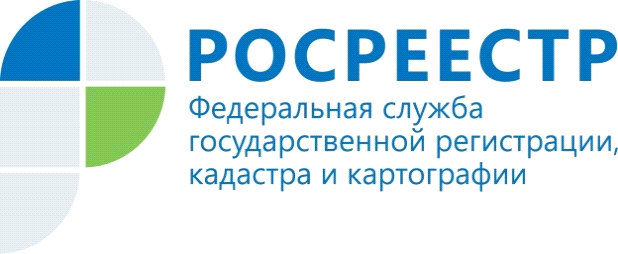 Льготные ставки по семейной, сельской и дальневосточной ипотекам сохранятсяЛьготные ставки, которые действуют сейчас в России для программ дальневосточной, семейной и сельской ипотеки, будут сохранены в полном объеме. Сейчас ставки таковы: семейная - 6%, дальневосточная - 2%, сельская - 3%.Ставка по льготной ипотеке увеличена с 7% до 12 %, увеличены и суммы, предоставляемые по программе льготной ипотеки - до 12 млн рублей для Москвы, Санкт-Петербурга, Московской и Ленинградской областей и до 6 млн рублей для всех остальных регионов.Материал подготовлен Управлением Росреестра по Республике Алтай